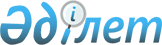 О внесении изменений в решение маслихата от 21 декабря 2011 года № 475 "О бюджете города Лисаковска на 2012-2014 годы"Решение маслихата города Лисаковска Костанайской области от 15 мая 2012 года № 37. Зарегистрировано Управлением юстиции города Лисаковска Костанайской области 17 мая 2012 года № 9-4-208

      В соответствии со статьями 106, 109 Бюджетного кодекса Республики Казахстан от 4 декабря 2008 года Лисаковский городской маслихат РЕШИЛ:



      1. Внести в решение маслихата "О бюджете города Лисаковска на 2012-2014 годы" от 21 декабря 2011 года № 475 (зарегистрировано в Реестре государственной регистрации нормативных правовых актов за номером 9-4-196, опубликовано 19, 26 января, 2 февраля 2012 года в газете "Лисаковская новь") следующие изменения:



      пункт 1 указанного решения изложить в новой редакции:

      "1. Утвердить бюджет города Лисаковска на 2012-2014 годы согласно приложениям 1, 2 и 3 соответственно, в том числе на 2012 год в следующих объемах:

      1) доходы – 2457918,7 тысяч тенге, в том числе по:

      налоговым поступлениям – 1734035,0 тысяч тенге;

      неналоговым поступлениям – 10171,0 тысяча тенге;

      поступлениям от продажи основного капитала – 51386,0 тысяч тенге;

      поступлениям трансфертов – 662326,7 тысяч тенге;

      2) затраты – 2566584,5 тысяч тенге;

      3) чистое бюджетное кредитование – 50000,0 тысяч тенге, в том числе:

      бюджетные кредиты – 50000,0 тысяч тенге;

      погашение бюджетных кредитов – 0 тенге;

      4) сальдо по операциям с финансовыми активами – 12000,0 тысяч тенге;

      5) дефицит (профицит) бюджета - -170665,8, тысяч тенге;

      6) финансирование дефицита (использование профицита) бюджета – 170665,8 тысяч тенге.".



      пункт 5 указанного решения изложить в новой редакции:

      "5. Учесть, что в бюджете города Лисаковска на 2012 год предусмотрены целевые текущие трансферты из областного бюджета, в том числе:

      на укрепление материально-технической базы организаций образования в сумме 4200,0 тысяч тенге;

      на укрепление материально-технической базы объектов коммунальной собственности в сумме 5500,0 тысяч тенге;

      на изготовление технических паспортов на объекты кондоминиума в сумме 490,0 тысяч тенге.".



      пункт 6 указанного решения изложить в новой редакции:

      "6. Учесть, что в бюджете города Лисаковска на 2012 год предусмотрены трансферты на развитие из областного бюджета, в том числе:

      на развитие системы водоснабжения и водоотведения в сумме 16703,0 тысячи тенге;

      на развитие теплоэнергетической системы в сумме 14446,0 тысяч тенге;

      на развитие транспортной инфраструктуры в сумме 47261,7 тысяч тенге.".



      приложение 1 к указанному решению изложить в новой редакции согласно приложению к настоящему решению.



      2. Настоящее решение вводится в действие с 1 января 2012 года.      Председатель

      IV сессии маслихата                        Д. Мироненко      Секретарь

      городского маслихата                       Г. Жарылкасымова      СОГЛАСОВАНО:      Исполняющий обязанности начальника

      государственного учреждения "Отдел

      экономики и бюджетного планирования

      акимата города Лисаковска"

      __________________ В. Денисенко

Приложение         

к решению маслихата   

от 15 мая 2012 года   

№ 37          Приложение 1       

к решению маслихата    

от 21 декабря 2011 года  

№ 475           Бюджет Лисаковска на 2012 год
					© 2012. РГП на ПХВ «Институт законодательства и правовой информации Республики Казахстан» Министерства юстиции Республики Казахстан
				КатегорияКатегорияКатегорияКатегорияСумма,

тысяч

тенгеКлассКлассКлассСумма,

тысяч

тенгеПодклассПодклассСумма,

тысяч

тенгеНаименованиеСумма,

тысяч

тенгеI. Доходы2457918,71Налоговые поступления1734035,0101Подоходный налог594874,01012Индивидуальный подоходный налог594874,0103Социальный налог438776,01031Социальный налог438776,0104Hалоги на собственность208359,01041Hалоги на имущество126944,01043Земельный налог18395,01044Hалог на транспортные средства63020,0105Внутренние налоги на товары, работы

и услуги487062,01052Акцизы288168,01053Поступления за использование

природных и других ресурсов187328,01054Сборы за ведение предпринимательской

и профессиональной деятельности11566,0108Обязательные платежи, взимаемые

за совершение юридически значимых

действий и (или) выдачу документов

уполномоченными на то

государственными органами или

должностными лицами4964,01081Государственная пошлина4964,02Неналоговые поступления10171,0201Доходы от государственной

собственности9171,02015Доходы от аренды имущества,

находящегося в государственной

собственности9171,0206Прочие неналоговые поступления1000,02061Прочие неналоговые поступления1000,03Поступления от продажи основного

капитала51386,0301Продажа государственного имущества,

закрепленного за государственными

учреждениями48386,03011Продажа государственного имущества,

закрепленного за государственными

учреждениями48386,0303Продажа земли и нематериальных

активов3000,03031Продажа земли2000,03032Продажа нематериальных активов1000,04Поступления трансфертов662326,7402Трансферты из вышестоящих органов

государственного управления662326,74022Трансферты из областного бюджета662326,7Функциональная группаФункциональная группаФункциональная группаФункциональная группаФункциональная группаСумма,

тысяч

тенгеФункциональная подгруппаФункциональная подгруппаФункциональная подгруппаФункциональная подгруппаСумма,

тысяч

тенгеАдминистратор бюджетных программАдминистратор бюджетных программАдминистратор бюджетных программСумма,

тысяч

тенгеПрограммаПрограммаСумма,

тысяч

тенгеНаименованиеСумма,

тысяч

тенгеII. Затраты2566584,501Государственные услуги общего

характера128475,01Представительные, исполнительные

и другие органы, выполняющие

общие функции государственного

управления88102,0112Аппарат маслихата района (города

областного значения)13606,0001Услуги по обеспечению

деятельности маслихата района

(города областного значения)13606,0122Аппарат акима района (города

областного значения)51273,0001Услуги по обеспечению

деятельности акима района

(города областного значения)51273,0123Аппарат акима района в городе,

города районного значения,

поселка, аула (села), аульного

(сельского) округа23223,0001Услуги по обеспечению

деятельности акима района

в городе, города районного

значения, поселка, аула (села),

аульного (сельского) округа23043,0022Капитальные расходы

государственного органа180,02Финансовая деятельность24640,0452Отдел финансов района (города

областного значения)24640,0001Услуги по реализации

государственной политики в

области исполнения бюджета

района (города областного

значения) и управления

коммунальной собственностью

района (города областного

значения)18980,0004Организация работы по выдаче

разовых талонов и обеспечение

полноты сбора сумм от реализации

разовых талонов1716,0010Приватизация, управление

коммунальным имуществом,

постприватизационная

деятельность и регулирование

споров, связанных с этим988,0011Учет, хранение, оценка

и реализация имущества,

поступившего в коммунальную

собственность2956,05Планирование и статистическая

деятельность15733,0453Отдел экономики и бюджетного

планирования района (города

областного значения)15733,0001Услуги по реализации

государственной политики в

области формирования и развития

экономической политики, системы

государственного планирования и

управления района (города

областного значения)15573,0004Капитальные расходы

государственного органа160,002Оборона3462,01Военные нужды3462,0122Аппарат акима района (города

областного значения)3462,0005Мероприятия в рамках исполнения

всеобщей воинской обязанности3462,003Общественный порядок,

безопасность, правовая,

судебная, уголовно-

исполнительная деятельность4990,01Правоохранительная деятельность4990,0458Отдел жилищно-коммунального

хозяйства, пассажирского

транспорта и автомобильных дорог

района (города областного

значения)4990,0021Обеспечение безопасности

дорожного движения в населенных

пунктах4990,004Образование1081582,01Дошкольное воспитание и обучение229967,0123Аппарат акима района в городе,

города районного значения,

поселка, аула (села), аульного

(сельского) округа10231,0004Поддержка организаций

дошкольного воспитания

и обучения10138,0025Увеличение размера доплаты

за квалификационную категорию

учителям школ и воспитателям

дошкольных организаций

образования за счет трансфертов

из республиканского бюджета93,0464Отдел образования района (города

областного значения)219736,0009Обеспечение дошкольного

воспитания и обучения217327,0021Увеличение размера доплаты

за квалификационную категорию

воспитателям дошкольных

организаций образования за счет

трансфертов из республиканского

бюджета2409,02Начальное, основное среднее

и общее среднее образование783244,0464Отдел образования района (города

областного значения)783244,0003Общеобразовательное обучение671933,0006Дополнительное образование для

детей97945,0063Повышение оплаты труда учителям,

прошедшим повышение квалификации

по учебным программам АОО

"Назарбаев интеллектуальные

школы" за счет трансфертов

из республиканского бюджета1324,0064Увеличение размера доплаты

за квалификационную категорию

учителям школ за счет

трансфертов из республиканского

бюджета12042,09Прочие услуги в области

образования68371,0464Отдел образования района (города

областного значения)38371,0001Услуги по реализации

государственной политики

на местном уровне в области

образования8969,0005Приобретение и доставка

учебников, учебно-методических

комплексов для государственных

учреждений образования района

(города областного значения)8748,0007Проведение школьных олимпиад,

внешкольных мероприятий и

конкурсов районного (городского)

масштаба1670,0012Капитальные расходы

государственного органа4600,0015Ежемесячные выплаты денежных

средств опекунам (попечителям)

на содержание ребенка-сироты

(детей-сирот), и ребенка

(детей), оставшегося без

попечения родителей за счет

трансфертов из республиканского

бюджета13584,0020Обеспечение оборудованием,

программным обеспечением

детей-инвалидов, обучающихся

на дому за счет трансфертов

из республиканского бюджета800,0467Отдел строительства района

(города областного значения)30000,0037Строительство и реконструкция

объектов образования30000,005Здравоохранение81,09Прочие услуги в области

здравоохранения81,0123Аппарат акима района в городе,

города районного значения,

поселка, аула (села), аульного

(сельского) округа81,0002Организация в экстренных случаях

доставки тяжелобольных людей до

ближайшей организации

здравоохранения, оказывающей

врачебную помощь81,006Социальная помощь и социальное

обеспечение136549,02Социальная помощь105088,0451Отдел занятости и социальных

программ района (города

областного значения)105088,0002Программа занятости31858,0005Государственная адресная

социальная помощь5350,0006Оказание жилищной помощи19144,0007Социальная помощь отдельным

категориям нуждающихся граждан

по решениям местных

представительных органов9970,0010Материальное обеспечение

детей-инвалидов, воспитывающихся

и обучающихся на дому971,0014Оказание социальной помощи

нуждающимся гражданам на дому10585,0015Территориальные центры

социального обслуживания

пенсионеров и инвалидов9448,0016Государственные пособия на детей

до 18 лет3817,0017Обеспечение нуждающихся

инвалидов обязательными

гигиеническими средствами

и предоставление услуг

специалистами жестового языка,

индивидуальными помощниками в

соответствии с индивидуальной

программой реабилитации инвалида4953,0023Обеспечение деятельности центров

занятости населения8992,09Прочие услуги в области

социальной помощи и социального

обеспечения31461,0451Отдел занятости и социальных

программ района (города

областного значения)31461,0001Услуги по реализации

государственной политики на

местном уровне в области

обеспечения занятости и

реализации социальных программ

для населения31214,0011Оплата услуг по зачислению,

выплате и доставке пособий и

других социальных выплат155,0021Капитальные расходы

государственного органа92,007Жилищно-коммунальное хозяйство467401,01Жилищное хозяйство199220,0458Отдел жилищно-коммунального

хозяйства, пассажирского

транспорта и автомобильных дорог

района (города областного

значения)3223,0003Организация сохранения

государственного жилищного фонда2733,0031Изготовление технических

паспортов на объекты

кондоминиумов490,0467Отдел строительства района

(города областного значения)192292,0003Проектирование, строительство

и (или) приобретение жилья

государственного коммунального

жилищного фонда67471,0004Проектирование, развитие,

обустройство и (или)

приобретение инженерно-

коммуникационной инфраструктуры124821,0479Отдел жилищной инспекции района

(города областного значения)3705,0001Услуги по реализации

государственной политики на

местном уровне в области

жилищного фонда3547,0005Капитальные расходы

государственного органа158,02Коммунальное хозяйство175222,0458Отдел жилищно-коммунального

хозяйства, пассажирского

транспорта и автомобильных дорог

района (города областного

значения)7831,0012Функционирование системы

водоснабжения и водоотведения7831,0467Отдел строительства района

(города областного значения)167391,0006Развитие системы водоснабжения

и водоотведения167391,03Благоустройство населенных

пунктов92959,0123Аппарат акима района в городе,

города районного значения,

поселка, аула (села), аульного

(сельского) округа6647,0008Освещение улиц населенных

пунктов3421,0009Обеспечение санитарии населенных

пунктов2365,0011Благоустройство и озеленение

населенных пунктов861,0458Отдел жилищно-коммунального

хозяйства, пассажирского

транспорта и автомобильных дорог

района (города областного

значения)81146,0015Освещение улиц в населенных

пунктах10766,0016Обеспечение санитарии населенных

пунктов18448,0017Содержание мест захоронений

и захоронение безродных320,0018Благоустройство и озеленение

населенных пунктов51612,0467Отдел строительства района

(города областного значения)5166,0007Развитие благоустройства городов

и населенных пунктов5166,008Культура, спорт, туризм

и информационное пространство130338,01Деятельность в области культуры41950,0123Аппарат акима района в городе,

города районного значения,

поселка, аула (села), аульного

(сельского) округа7094,0006Поддержка культурно-досуговой

работы на местном уровне7094,0455Отдел культуры и развития языков

района (города областного

значения)34856,0003Поддержка культурно-досуговой

работы34856,02Спорт14260,0465Отдел физической культуры и

спорта района (города областного

значения)14260,0005Развитие массового спорта

и национальных видов спорта4560,0006Проведение спортивных

соревнований на районном (города

областного значения) уровне3210,0007Подготовка и участие членов

сборных команд района (города

областного значения) по

различным видам спорта на

областных спортивных

соревнованиях6490,03Информационное пространство53534,0455Отдел культуры и развития языков

района (города областного

значения)32160,0006Функционирование районных

(городских) библиотек28839,0007Развитие государственного языка

и других языков народа

Казахстана3321,0456Отдел внутренней политики района

(города областного значения)21374,0002Услуги по проведению

государственной информационной

политики через газеты и журналы4061,0005Услуги по проведению

государственной информационной

политики через телерадиовещание17313,09Прочие услуги по организации

культуры, спорта, туризма

и информационного пространства20594,0455Отдел культуры и развития языков

района (города областного

значения)5771,0001Услуги по реализации

государственной политики

на местном уровне в области

развития языков и культуры5771,0456Отдел внутренней политики района

(города областного значения)8854,0001Услуги по реализации

государственной политики на

местном уровне в области

информации, укрепления

государственности и формирования

социального оптимизма граждан6397,0003Реализация мероприятий в сфере

молодежной политики2457,0465Отдел физической культуры и

спорта района (города областного

значения)5969,0001Услуги по реализации

государственной политики на

местном уровне в сфере

физической культуры и спорта5969,009Топливно-энергетический комплекс

и недропользование17459,09Прочие услуги в области

топливно-энергетического

комплекса и недропользования17459,0467Отдел строительства района

(города областного значения)17459,0009Развитие теплоэнергетической

системы17459,010Сельское, водное, лесное, рыбное

хозяйство, особо охраняемые

природные территории, охрана

окружающей среды и животного

мира, земельные отношения17157,01Сельское хозяйство9579,0474Отдел сельского хозяйства

и ветеринарии района (города

областного значения)9579,0001Услуги по реализации

государственной политики на

местном уровне в сфере сельского

хозяйства и ветеринарии6654,0005Обеспечение функционирования

скотомогильников (биотермических

ям)1925,0007Организация отлова и уничтожения

бродячих собак и кошек1000,06Земельные отношения6680,0463Отдел земельных отношений района

(города областного значения)6680,0001Услуги по реализации

государственной политики в

области регулирования земельных

отношений на территории района

(города областного значения)6680,09Прочие услуги в области

сельского, водного, лесного,

рыбного хозяйства, охраны

окружающей среды и земельных

отношений898,0474Отдел сельского хозяйства

и ветеринарии района (города

областного значения)898,0013Проведение противоэпизоотических

мероприятий898,011Промышленность, архитектурная,

градостроительная и строительная

деятельность14768,02Архитектурная, градостроительная

и строительная деятельность14768,0467Отдел строительства района

(города областного значения)8665,0001Услуги по реализации

государственной политики на

местном уровне в области

строительства8665,0468Отдел архитектуры и

градостроительства района

(города областного значения)6103,0001Услуги по реализации

государственной политики в

области архитектуры и

градостроительства на местном

уровне6103,012Транспорт и коммуникации104549,71Автомобильный транспорт104549,7123Аппарат акима района в городе,

города районного значения,

поселка, аула (села), аульного

(сельского) округа3434,0013Обеспечение функционирования

автомобильных дорог в городах

районного значения, поселках,

аулах (селах), аульных

(сельских) округах3434,0458Отдел жилищно-коммунального

хозяйства, пассажирского

транспорта и автомобильных дорог

района (города областного

значения)101115,7022Развитие транспортной

инфраструктуры53611,7023Обеспечение функционирования

автомобильных дорог47504,013Прочие179612,03Поддержка предпринимательской

деятельности и защита

конкуренции6177,0469Отдел предпринимательства района

(города областного значения)6177,0001Услуги по реализации

государственной политики на

местном уровне в области

развития предпринимательства

и промышленности5713,0003Поддержка предпринимательской

деятельности464,09Прочие173435,0452Отдел финансов района (города

областного значения)5000,0012Резерв местного исполнительного

органа района (города областного

значения)5000,0458Отдел жилищно-коммунального

хозяйства, пассажирского

транспорта и автомобильных дорог

района (города областного

значения)168435,0001Услуги по реализации

государственной политики на

местном уровне в области

жилищно-коммунального хозяйства,

пассажирского транспорта и

автомобильных дорог8864,0013Капитальные расходы

государственного органа162,0044Проведение мероприятий по

решению вопросов обустройства

моногородов159409,015Трансферты280160,81Трансферты280160,8452Отдел финансов района (города

областного значения)280160,8006Возврат неиспользованных

(недоиспользованных) целевых

трансфертов6893,8007Бюджетные изъятия271118,0024Целевые текущие трансферты в

вышестоящие бюджеты в связи с

передачей функций

государственных органов из

нижестоящего уровня

государственного управления

в вышестоящий2149,0III. Чистое бюджетное

кредитование50000,0Бюджетные кредиты50000,013Прочие50000,09Прочие50000,0458Отдел жилищно-коммунального

хозяйства, пассажирского

транспорта и автомобильных дорог

района (города областного

значения)50000,0039Бюджетные кредиты на проведение

ремонта общего имущества

объектов кондоминиум50000,0Погашение бюджетных кредитов0,0IV. Сальдо по операциям

с финансовыми активами12000,0Приобретение финансовых активов12000,013Прочие12000,09Прочие12000,0458Отдел жилищно-коммунального

хозяйства, пассажирского

транспорта и автомобильных дорог

района (города областного

значения)12000,0065Формирование или увеличение

уставного капитала юридических

лиц12000,0V. Дефицит (профицит) бюджета-170665,8VI. Финансирование дефицита

(использование профицита)

бюджета170665,8